Муниципальная газетаЗЛАТОРУНОВСКИЙ     ВЕСТНИК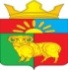 Издается с 2005 г.№ 731 мая  2021http://mozlat.gbu.ru.ОФИЦИАЛЬНОГазета «Златоруновский  Вестник» №7 мая  2021 года. Тираж 15 экз. Распространяется бесплатно. Тел. для справок: 8-(39156)-24236АДМИНИСТРАЦИЯ  ЗЛАТОРУНОВСКОГО СЕЛЬСОВЕТАУЖУРСКОГО   РАЙОНА  КРАСНОЯРСКОГО КРАЯПОСТАНОВЛЕНИЕ20.05.2021                              п. Златоруновск                                         № 42О мерах по предотвращению несчастных случаев на водоемах и об установлении мест использования водных объектов для массового отдыха  на территории Златоруновского сельсовета.На основании Водного кодекса Российской Федерации, Федерального закона от 06.10.2003 № 131-ФЗ «Об общих принципах организации местного самоуправления в Российской Федерации», постановлений Совета администрации Красноярского края от 21.04.2008 № 189-п «Об утверждении правил охраны жизни людей на водных объектах в Красноярском крае», от 31.03.2008 № 142-п «Об утверждении правил пользования водными объектами для плавания на маломерных судах в Красноярском крае» в целях укрепления правопорядка в местах массового отдыха населения на водных объектах, обеспечение безопасности плавания маломерных судов, охраны жизни людей на воде и окружающей среды, ПОСТАНОВЛЯЮ:1.	Запретить купание на территории Златоруновского сельсовета.2.	Утвердить План мероприятий по охране здоровья и жизни людей на водных объектах в летний период 2021 года на территории Златоруновского сельсовета (Приложение №1).3.	Утвердить состав оперативной группы экстренного реагирования по обеспечению безопасности людей в летний период 2021 года (Приложение №2).4.  	Утвердить перечень  мест запрещенных для купания (приложение №3).5.	Контроль исполнения данного постановления оставляю за собой6.	Постановление вступает в силу в день, следующий за днём его официального опубликования в газете «Златоруновский вестник».Глава сельсовета								       Д.В.МининПриложение № 1к постановлению администрацииЗлаторуновского сельсовета      от 20.05.2021 № 42ПЛАНМероприятий по охране здоровья и жизни людей на водных объектах  в летний период 2021 года Администрации Златоруновского сельсоветаПриложение № 2 к постановлениюадминистрации Златоруновского сельсоветаот 21.05.2021 № 42СОСТАВОперативной группы экстренного реагирования по обеспечению безопасности людей в летний период 2021 года Администрации Златоруновского сельсоветаПриложение № 3 к постановлениюадминистрации Златоруновского сельсоветаот 21.05.2021 № 42Перечень мест запрещенных для купания на территории Златоруновского сельсоветав летний период 2021 годаП.Златорунвоск -  песчаный карьер;П.Солбатский – озеро Собат. АДМИНИСТРАЦИЯ  ЗЛАТОРУНОВСКОГО СЕЛЬСОВЕТАУЖУРСКОГО   РАЙОНА  КРАСНОЯРСКОГО КРАЯПОСТАНОВЛЕНИЕ20.05.2021                              п. Златоруновск                                         № 43О ПОРЯДКЕ УТВЕРЖДЕНИЯ И РЕАЛИЗАЦИИ КАЛЕНДАРНЫХ ПЛАНОВ ФИЗКУЛЬТУРНЫХ МЕРОПРИЯТИЙ И СПОРТИВНЫХ МЕРОПРИЯТИЙ, В ТОМ ЧИСЛЕ ВКЛЮЧАЮЩИХ В СЕБЯ ФИЗКУЛЬТУРНЫЕ МЕРОПРИЯТИЯ И СПОРТИВНЫЕ МЕРОПРИЯТИЯ ПО РЕАЛИЗАЦИИ КОМПЛЕКСА ВСЕРОССИЙСКОГО ФИЗКУЛЬТУРНО-СПОРТИВНОГО КОМПЛЕКСА «ГОТОВ К ТРУДУ И ОБОРОНЕ»МУНИЦИПАЛЬНОГО ОБРАЗОВАНИЯ ЗЛАТОРУНОВСКИЙ СЕЛЬСОВЕТ
В соответствии с пунктом 4 части 1 статьи 9 Федерального закона 
от 04.12.2007 № 329-ФЗ «О физической культуре и спорте в Российской Федерации», руководствуясь статьями 7 Устава Златоруновского сельсовета ПОСТАНОВЛЯЮ:Утвердить порядок утверждения и реализации календарных планов физкультурных мероприятий и спортивных мероприятий, в том числе включающих в себя физкультурные мероприятия и спортивные мероприятия по реализации Всероссийского физкультурно-спортивного комплекса «Готов к труду и обороне» муниципального образования Златоруновский сельсовет (прилагается).2. Контроль за исполнением настоящего постановления оставляю за собой.3. Настоящее постановление опубликовать в муниципальной газете «Златоруновский вестник» и разместить на официальном сайте Mozlat.ru в сети Интернет.4. Настоящее постановление вступает в силу в день, следующий за днём его официального опубликования ПОРЯДОКУТВЕРЖДЕНИЯ И РЕАЛИЗАЦИИ КАЛЕНДАРНЫХ ПЛАНОВ ФИЗКУЛЬТУРНЫХ МЕРОПРИЯТИЙ И СПОРТИВНЫХ МЕРОПРИЯТИЙ, В ТОМ ЧИСЛЕ ВКЛЮЧАЮЩИХ В СЕБЯ ФИЗКУЛЬТУРНЫЕ МЕРОПРИЯТИЯ И СПОРТИВНЫЕ МЕРОПРИЯТИЯ ПО РЕАЛИЗАЦИИ КОМПЛЕКСА ВСЕРОССИЙСКОГО ФИЗКУЛЬТУРНО-СПОРТИВНОГО КОМПЛЕКСА «ГОТОВ К ТРУДУ И ОБОРОНЕ» МУНИЦИПАЛЬНОГО ОБРАЗОВАНИЯ ЗЛАТОРУНОВСКИЙ СЕЛЬСОВЕТ
1. ОБЩИЕ ПОЛОЖЕНИЯ1.1. Порядок утверждения и реализации календарных планов физкультурных мероприятий и спортивных мероприятий, в том числе включающих в себя физкультурные мероприятия и спортивные мероприятия по реализации Всероссийского физкультурно-спортивного комплекса «Готов к труду и обороне» (далее – ГТО) муниципального образования Златоруновский сельсовет (далее – Порядок) разработан в соответствии с пунктом 4 части 1 статьи 9 Федерального закона        от 04.12.2007 № 329-ФЗ «О физической культуре и спорте в Российской Федерации», и определяет процедуру и условия включения физкультурных мероприятий и спортивных мероприятий в календарный план физкультурных мероприятий и спортивных мероприятий муниципального образования Златоруновский сельсовет (далее – календарный план).1.2. Календарный план формируется в целях организации и проведения в муниципальном образовании Златоруновский сельсовет физкультурных мероприятий и спортивных мероприятий, в том числе включающих в себя физкультурные мероприятия и спортивные мероприятия по реализации комплекса ГТО муниципального образования, проводимых на территории муниципального образования Златоруновский сельсовет (далее при совместном упоминании– мероприятия).1.3. В календарный план включаются мероприятия, финансируемые как за счет средств бюджета муниципального образования Златоруновский сельсовет, предусмотренных на эти цели, так и за счет иных источников, не запрещенных законодательством Российской Федерации.1.4. Календарный план является документом, определяющим перечень и сроки проведения мероприятий, а также источники их финансирования.1.5. Календарный план на очередной год утверждается постановлением местной администрации муниципального образования Златоруновский сельсовет в срок не позднее 25 декабря года, предшествующего году реализации календарного плата и размещается на официальном сайте муниципального образования Златоруновский сельсовет в информационно-телекоммуникационной сети «Интернет».2. СТРУКТУРА И ФОРМА КАЛЕНДАРНОГО ПЛАНА2.1. Календарный план состоит из трех частей:1) физкультурные мероприятия;2) спортивные мероприятия;3) физкультурные мероприятия и спортивные мероприятия по реализации комплекса ГТО.2.2. Физкультурные мероприятия объединяются в группы следующим образом:1) среди детей и учащейся молодежи;2) среди лиц средних и старших возрастных групп населения;3) среди инвалидов и лиц с ограниченными возможностями.2.3. Внутри каждой группы физкультурные мероприятия располагаются по видам спорта в соответствии с Всероссийским реестром видов спорта (далее - ВРВС) в хронологическом порядке, далее располагаются комплексные физкультурные мероприятия.2.4. Спортивные мероприятия объединяются в группы следующим образом:а) спортивные мероприятия по видам спорта;б) спортивные мероприятия, проводимые одновременно по нескольким видам спорта.2.5. Группы спортивных мероприятий по видам спорта располагаются в алфавитном порядке в соответствии с ВРВС. Внутри вида спорта спортивные мероприятия располагаются в хронологическом порядке.Спортивные мероприятия, проводимые одновременно по нескольким видам спорта, располагаются в хронологическом порядке.2.6. Физкультурные мероприятия и спортивные мероприятия по реализации комплекса ГТО располагаются в хронологическом порядке.2.7. Календарный план в отношении мероприятия содержит следующую информацию:1) вид спорта, дисциплина (для спортивных мероприятий);2) полное наименование мероприятия;3) сроки проведения мероприятия;4) место проведения мероприятия (наименование объекта спорта или указание на иное место проведения);5) наименование организатора мероприятия;6) количество участников;7) общий объем и назначение финансовых средств (за исключением наградной продукции);8) источник финансирования. 2.8. В качестве организаторов мероприятий указываются организации, по инициативе которых проводятся мероприятия и (или) которые осуществляют организационное, финансовое и иное обеспечение подготовки и проведения мероприятий.3. ПОРЯДОК ВКЛЮЧЕНИЯ В КАЛЕНДАРНЫЙ ПЛАН МЕРОПРИЯТИЙ3.1. В календарный план включаются:1) физкультурные мероприятия среди различных слоев и социальных групп населения, способствующие развитию спорта и массовой физической культуры;2) спортивные мероприятия по видам спорта, включенные в ВРВС, представляющие собой целостную систему спортивных соревнований и тренировочных мероприятий, подготовки спортивного резерва, отбора спортсменов в спортивные сборные команды муниципального образования Златоруновский сельсовет;3) физкультурные мероприятия и спортивные мероприятия по реализации Всероссийского физкультурно-спортивного комплекса ГТО.3.2. В календарный план включаются следующие мероприятия, проводимые на территории муниципального образования Златоруновский сельсовет:1) международные;2) всероссийские;3) межрегиональные;4) региональные;5) межмуниципальные;6) муниципальные.3.3. Предложения для включения мероприятий в календарный план предоставляются администрацию Златоруновского сельсовета в соответствии с приложением к настоящему Порядку с одновременным приложением проектов положений (регламентов) не позднее, чем за 30 дней до начала предшествующего года физкультурно-спортивными организациями, спортивными клубами, спортивными федерациями, отраслевыми профсоюзными организациями дополнительного образования, осуществляющими подготовку спортивного резерва (далее – инициаторы).3.4. Мероприятия не включаются в календарный план в следующих случаях:1) представление документов, не соответствующих требованиям настоящего раздела или с нарушением срока их подачи, установленного пунктом 3.3 настоящего Порядка;2) выявление в представленных заявителем документах недостоверной или искаженной информации;3) отсутствие утвержденного положения (регламента) об официальных физкультурных мероприятиях и спортивных соревнованиях муниципального образования Златоруновский сельсовет, а также требований к их содержанию.4. ПОРЯДОК ВНЕСЕНИЯ ИЗМЕНЕНИЙ И ДОПОЛНЕНИЙ В КАЛЕНДАРНЫЙ ПЛАН4.1. Изменения и дополнения в календарный план вносятся по предложению инициатора администрацией Златоруновского сельсовета в случае изменения сведений, указанных в пункте 2.7 настоящего Порядка.4.2. Предложения по внесению изменений и дополнений в календарный план предоставляются в местную администрацию Златоруновского сельсовета не позднее, чем за 30 дней до даты проведения мероприятия.4.3. Предложения по внесению изменений и дополнений в календарный план представляются в администрацию Златоруновского сельсовета с обоснованием необходимости внесения соответствующих изменений.4.4. Изменения и дополнения в календарный план не вносятся в следующих случаях:1) представление документов, не соответствующих разделу 3 настоящего Порядка или с нарушением срока их подачи, установленного пунктом 4.2 настоящего Порядка;2) выявление представленных заявителем документов, содержащих недостоверную или искаженную информацию.5. ПОРЯДОК ИСКЛЮЧЕНИЯ МЕРОПРИЯТИЙ ИЗ КАЛЕНДАРНОГО ПЛАНА5.1. Мероприятие исключается из календарного плана в следующих случаях:1) исключение вида спорта, спортивной дисциплины из ВРВС (для спортивного мероприятия);2) поступление письменного заявления об отказе от проведения мероприятия, включенного в Календарный план от инициатора.5.2. В случае, предусмотренном подпунктом 1 пункта 5.1 настоящего Порядка, не позднее, чем за 30 дней до дня проведения спортивного мероприятия, местная администрация Златоруновского сельсовета проверяет его наличие в ВРВС.В случае, предусмотренном подпунктом 2 пункта 5.1 настоящего Порядка, соответствующее заявление представляется инициатором в местную администрацию Златоруновского сельсовета, не позднее, чем за 30 дней до запланированной даты проведения мероприятия.АДМИНИСТРАЦИЯ  ЗЛАТОРУНОВСКОГО СЕЛЬСОВЕТАУЖУРСКОГО   РАЙОНА  КРАСНОЯРСКОГО КРАЯПОСТАНОВЛЕНИЕ20.05.2021                              п. Златоруновск                                         № 44Об утверждении Положения о порядке обеспечения условий для развития физической культуры и массового спорта на территории Златоруновского сельсоветаВ соответствии с пунктом 14 части 1 статьи 14 Федерального закона от 06.10.2003 № 131-ФЗ «Об общих принципах организации местного самоуправления в Российской Федерации», статьи 9 Федерального закона от 04.12.2007 № 329-ФЗ «О физической культуре и спорте в Российской Федерации», руководствуясь статьей 7 Устава Златоруновского сельсовета, ПОСТАНОВЛЯЮ:1. Утвердить Положение о порядке обеспечения условий для развития физической культуры и массового спорта на территории Златоруновского сельсовета2. Контроль за исполнением настоящего постановления оставляю за собой.3. Настоящее постановление опубликовать в муниципальной газете «Златоруновский вестник» и разместить на официальном сайте Mozlat.ru в сети Интернет.4. Настоящее постановление вступает в силу в день, следующий за днём его официального опубликования.Глава сельсовета                                                              Д.В.МининПриложениек постановлению администрации Златоруновского сельсоветаот 24.05.2021 № 44Положениео порядке обеспечения условий для развития физической культуры и массового спорта на территории Златоруновского  сельсовета1.1. Настоящее Положение о порядке обеспечения условий для развития на территории Златоруновского сельсовета физической культуры и массового спорта (далее - Положение) разработано в соответствии с Федеральным законом от 06.10.2003 № 131-ФЗ «Об общих принципах организации местного самоуправления в Российской Федерации», Федеральным законом от 04.12.2007 № 329-ФЗ «О физической культуре и спорте в Российской Федерации», с целью определения порядка обеспечения условий для развития на территории Златоруновского сельсовета физической культуры и массового спорта.1.2. Основными задачами в сфере развития физической культуры и массового спорта являются: популяризация физической культуры и спорта среди различных групп населения;организация проведения муниципальных официальных физкультурных мероприятий и спортивных мероприятий, а также организация физкультурно-спортивной работы граждан; укрепление муниципальной материально-технической базы для занятий граждан физической культурой и спортом;осуществление иных установленных в соответствии с законодательством Российской Федерации и уставами муниципальных образований полномочий.1.3. Деятельность органов местного самоуправления в сфере обеспечения условий для развития физической культуры и массового спорта на территории Златоруновского сельсовета основывается на следующих принципах:обеспечение права каждого на свободный доступ к физической культуре и спорту как к необходимым условиям развития физических, интеллектуальных и нравственных способностей личности, права на занятия физической культурой и спортом для всех категорий граждан и групп населения; обеспечение безопасности жизни и здоровья лиц, занимающихся физической культурой и спортом, а также участников и зрителей физкультурных мероприятий и спортивных мероприятий; содействие развитию физической культуры и спорта инвалидов, лиц с ограниченными возможностями здоровья и других групп населения, нуждающихся в повышенной социальной защите;содействие развитию всех видов и составных частей спорта, с учетом уникальности спорта, его социальной и образовательной функций, а также специфики его структуры, основанной на добровольной деятельности его субъектов.взаимодействия с органами государственной власти, общественными спортивными организациями, юридическими и физическими лицами, осуществляющими деятельность, направленную на пропаганду и развитие физической культуры и массового спорта.1.4. Основные направления деятельности в развитии физической культуры и массового спорта являются:создание эффективной системы физкультурно-оздоровительной и спортивно-массовой работы среди населения;формирование муниципальной политики в сфере физической культуры и массового спорта; проведение массовых физкультурно-оздоровительных и спортивных соревнований; стимулирование привлечения инвестиций на развитие физической культуры и массового спорта.развитие инфраструктуры (муниципальных спортивных сооружений, центров подготовки, спортивных баз и др.) для занятий физической культурой и массовым спортом;подготовка кадров и повышение квалификации работников сферы физической культуры и спорта.1.5. Полномочия органов местного самоуправления в области физической культуры и спорта:1) определение основных задач и направлений развития физической культуры и спорта с учетом местных условий и возможностей, принятие и реализация местных программ развития физической культуры и спорта;2) развитие школьного спорта и массового спорта;3) присвоение спортивных разрядов и квалификационных категорий спортивных судей в соответствии со статьей 22 Федерального закона № 329-ФЗ;4) популяризация физической культуры и спорта среди различных групп населения;5) организация проведения муниципальных официальных физкультурных мероприятий и спортивных мероприятий, а также организация физкультурно-спортивной работы по месту жительства граждан;6) утверждение и реализация календарных планов физкультурных мероприятий и спортивных мероприятий муниципальных образований, в том числе включающих в себя физкультурные мероприятия и спортивные мероприятия по реализации комплекса ГТО;7) организация медицинского обеспечения официальных физкультурных мероприятий и спортивных мероприятий муниципальных образований;8) содействие обеспечению общественного порядка и общественной безопасности при проведении на территориях муниципальных образований официальных физкультурных мероприятий и спортивных мероприятий;9) осуществление контроля за соблюдением организациями, созданными муниципальными образованиями и осуществляющими спортивную подготовку, федеральных стандартов спортивной подготовки в соответствии с законодательством Российской Федерации;10) развитие детско-юношеского спорта в целях создания условий для подготовки спортивных сборных команд муниципальных образований и участие в обеспечении подготовки спортивного резерва для спортивных сборных команд субъектов Российской Федерации;11) наделение некоммерческих организаций правом по оценке выполнения нормативов испытаний (тестов) комплекса ГТО;12) осуществление иных установленных в соответствии с законодательством Российской Федерации и уставами муниципальных образований полномочий.1.6. Органы местного самоуправления также имеют право:1) утверждать порядок формирования спортивных сборных команд муниципальных районов и городских округов, осуществлять их обеспечение;2) участвовать в организации и проведении межмуниципальных, региональных, межрегиональных, всероссийских и международных спортивных соревнований и тренировочных мероприятий спортивных сборных команд Российской Федерации и спортивных сборных команд соответствующего субъекта Российской Федерации, проводимых на территориях муниципальных образований;3) оказывать содействие субъектам физической культуры и спорта, осуществляющим свою деятельность на территориях муниципальных образований;4) создавать центры тестирования по выполнению нормативов испытаний (тестов) комплекса ГТО (далее - центры тестирования) в форме некоммерческих организаций;5) оказывать содействие развитию физической культуры и спорта инвалидов, лиц с ограниченными возможностями здоровья, адаптивной физической культуры и адаптивного спорта.1.7. Деятельность органов местного самоуправления по обеспечению условий для развития на территории наименование муниципального образования физической культуры и массового спорта и проведения физкультурно-оздоровительных и спортивных мероприятий осуществляется за счет средств местного бюджета, иных предусмотренных законодательством Российской Федерации источников финансирования.1.8. К расходным обязательствам муниципальных образований относятся:1) обеспечение условий для развития на территориях муниципальных районов, поселений, городских округов физической культуры, школьного спорта и массового спорта;2) организация проведения муниципальных официальных физкультурных мероприятий и спортивных мероприятий;3) обеспечение условий для реализации комплекса ГТО в соответствии с Федеральным законом № 329-ФЗ;4) обеспечение иных мер для развития физической культуры, школьного спорта и массового спорта, в том числе предусмотренных настоящим Федеральным законом.№ п/пНаименование предприятийДата исполненияОтветственный за исполнение1.Обучение населения правилам поведения и соблюдения безопасности на воде в летний периодПостоянноЗаместитель главы2.Организовать работу среди молодёжи по пропаганде мер, направленных на соблюдение Правил охраны жизни людей на водеПостоянноГлава сельсовета3.Размещение на стендах и в газете «Златоруновский вестник» информационных листков, памяток, рекомендаций по обеспечению безопасности людей на воде в летний периодна период купального сезонаЗаместитель главы4.Контроль за состоянием общественного порядка и безопасности в местах стихийного массового скопления граждан ПостоянноУчастковый инспекторКомиссия по ГО и ЧС5.Учет и анализ несчастных случаев, произошедших на воде в летний периодПостоянноГлава сельсовета комиссия по ГО и ЧС№п/пДолжностьФ.И.О.№ телефона1.Глава Златоруновского сельсоветаМинин Дмитрий Владимирович8-962-066-01-308-950-430-46-452.Старшая медсестра Учумской Участковой больницыМисник Наталья Николаевна8-902-95-78-253.Мастер участка п.Златоруновск (ЖКХ)Ахтямов Сабир Миннуахметович8-908-209-79294.Председатель комиссии по вопросам жизнеобеспечения населения (депутат Златоруновского сельского Совета)Милованов Владимир Геннадьевич8-908-034-78-87Глава сельсовета                                                                      Д.В.МининУТВЕРЖДЕНпостановлением администрации Златоруновского сельсоветаот 24.05.2021  № 43